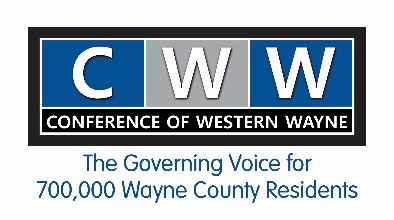 CONFERENCE OF WESTERN WAYNEREGULAR MEETING MINUTESDecember 9, 2022CALL TO ORDER- RHAESAMayor Rhaesa called the meeting to order at 9:30 am. Supervisor Heise gave a brief introduction to Plymouth Township.ROLL CALL- TURNBULLMayor Turnbull called the roll: Supervisor Anne Marie Graham-Hudak, Canton Charter Township; Supervisor David Glaab, Huron Charter Township; Mayor Maureen Miller-Brosnan, City of Livonia; Mayor Brian Turnbull, City of Northville; Supervisor Mark Abbo, Northville Charter Township; Mayor Nick Moroz, City of Plymouth;Supervisor Kurt Heise, Plymouth Charter Township; Ms. Diane Webb, alternate, Redford Charter Township; Mr. Tim Rush, alternate, Sumpter Township; Supervisor Kevin McNamara, Van Buren Charter Township; Mayor John Rhaesa, City of Wayne; Mayor Bill Wild, City of Westland;Mayor Bill Bazzi, Dearborn Heights.Mr. Saif Alsenad, alternate, City of InksterFire Marshall Laura Ridenour, alternate, City of DearbornCWW Board Member/voting alternate of record not present: City of Garden City and City of RomulusOthers present:  Congresswoman Debbie Dingell, Congresswoman Rashida Tlaib, and members of the audience.INTRODUCTIONS- RHAESAMayor Rhaesa asked board members and members of the audience to introduce themselves.Chief Knittel gave a presentation on the recent accreditation for Plymouth Township Police Department.APPROVAL OF AGENDA- RHAESAMotion by Glaab supported by Wild to approved the agenda for December 9, 2022.AYES: All. Motion carried.APPROVAL OF MEETING MINUTES- TURNBULLMotion by Wild, supported by Rush to approve the meeting minutes for November 4, 2022.AYES: All. Motion carried.TREASURER’S REPORT- BROSNANMotion by Abbo, supported by Glaab to approve the 10/31/2022 treasurer’s reports.AYES: All. Motion carried.DIRECTORS’ REPORT- SELLEKEXECUTIVE DIRECTORS’ REPORTMs. Sellek explained to the CWW Board members that 2023 renewals of conflict of interest forms, alternate forms, and contact lists are all needed for 2023. CWW Committee AppointmentsAt the January 13, 2023 CWW Board Meeting, the Board will be approving the 2023 CWW Committee assignments. Your service to the committees is sincerely appreciated. Please take this opportunity to review the various committees and assignments.  If you would like to be added (or removed) from any committee, please let Ms. Sellek know prior to the end of the year.Wayne County Transit Authority (WCTA):  We need ONE new member for this committee and likely ONE new alternate member.  There are 3-4 meetings annually, but this is a committee we are required by law to nominate members for.   The Wayne County Commission will then do the final approval of nominated members.Members:Supervisor Pat McRae, Redford TownshipMayor Bill Bazzi, Dearborn HeightsNew member neededAlternates:                  Mayor John Rhaesa, City of WayneMayor Robert McCraight, City of Romulus1/10 Mil Committee:  meets two to three times a year and its primary function is to review funds received from Wayne County.  1/10 mil of the Wayne County jail millage is dedicated to providing funds for community Youth Assistance Programs.  On behalf of its member communities, CWW enters into a contractual arrangement with Wayne County. Currently the CWW receives annual funds of $136,000 for 1/10 mil monies and $472,259 for CCF monies. The 1/10 Mil Committee reviews and approves annual funding recommendations from Growth Works, the CWW facilitator for Youth Assistance Programs.  The 1/10 Mil Committee will make recommendations to the full CWW Board on how these funds should be disbursed throughout the CWW communities.CWW YAP subcontractors:Growth WorksCity of WayneCity of WestlandCity of Garden CityCity of NorthvilleCommittee Members:                              Supervisor Pat McRae, Redford TownshipMayor Kerreen Conley, City of BellevilleNew member neededJordyn Sellek, CWW Exec. DirectorLaura Haynes, CWW Asst. DirectorSoutheast Michigan Government Alliance (SEGA): is the governing Board of SEMCA.  It is comprised of elected officials from the SEMCA region.  SEMCA now focuses on Workforce Development and Educational Advisory issues.Members:Al Haidous, Wayne County Commissioner                                                                                                                                                                                                                    (SEGA)  Alternate: Jordyn Sellek, CWW Exec. Director      2022 Wayne County Inclusion Committee:Supervisor Mark Abbo, Northville TownshipPersonnel Committee:Mayor Kerreen Conley, City of BellevilleMayor Brian Turnbull, City of NorthvilleSupervisor David Glaab, Huron Township2022 Nominating Committee:Mayor Kerreen Conley, City of BellevilleSupervisor David Glaab, Huron TownshipMayor Maureen Miller Brosnan, City of Livonia2023 Nominating Committee:Supervisor David Glaab, Huron TownshipMayor Brian Turnbull, City of NorthvilleMember-at-Large chosen by 2023 ChairAd Hoc Committees:Great Lakes Water Authority SubcommitteeSupervisor Kurt Heise, Plymouth TownshipMayor Kerreen Conley, City of BellevilleMayor Bill Bazzi, Dearborn HeightsSupervisor David Glaab, Huron TownshipJordyn Sellek, CWW Exec. DirectorLaura Haynes, CWW Asst. DirectorMental Health SubcommitteeSupervisor Anne Marie Graham-Hudak, Canton TownshipMayor Brian Turnbull, City of NorthvilleSupervisor Kevin McNamara, VanBuren TownshipMayor Maureen Miller Brosnan, City of LivoniaMayor Bill Bazzi, City of Dearborn HeightsJordyn Sellek, CWW Exec. DirectorLaura Haynes, CWW Asst. DirectorGoals and Objectives Committee		     Supervisor David Glaab, Huron TownshipMayor Maureen Miller Brosnan, City of LivoniaJordyn Sellek, CWW Exec. DirectorLaura Haynes, CWW Asst. DirectorJoint Transportation Committee with DCCSupervisor David Glaab, Huron TownshipChief Al Cox (on behalf of the City of Plymouth)Jordyn Sellek, CWW Exec. Director2023 Executive CommitteeThe Nominating Committee’s informational report is below:The Board will vote on the committee’s recommendation at the January 13, 2023 meeting.  The 2023 Executive Committee will be sworn in after the vote.The Nominating Committee; comprised of Supervisor David Glaab, Mayor Kerreen Conley and Mayor Maureen Miller Brosnan, will be recommending the following slate of officers for 2023 CWW Executive Committee.           Chairperson:     Supervisor David Gaab, Huron Township Vice Chairperson:     Mayor Brian Turnbull, City of Northville Secretary:     Mayor Maureen Miller Brosnan, City of LivoniaTreasurer:    Supervisor Kurt Heise, Plymouth Township      	 Chair Emeritus:     Mayor John Rhaesa, City of WayneMERS Rehire Retiree Guidelines Extended Through 2027Action Required: None, unless you rehire a retired employee collecting a MERS DB pensionKey Dates: Waiver is extended through 12/31/2027Impacted Audiences: Retired defined benefit participants returning to work at the same employer they retired fromFor More Information: Contact the MERS Service Center at 800.767.6377Key Information:To assist employers with filling open positions due to labor shortages or increased needs arising from COVID-19 related factors, there will be a temporary adjustment to MERS rehired retiree requirements. Retirees who return to work due to employer need will not have their pension benefits suspended if they exceed the 1,000 hour limit. This waiver has been extended and will now expire as of 12/31/2027. The bona fide separation of 60-days is applicable and a Working in Retirement certification (form 29c) is required to be on fileGLWA UpdateThe passed resolution requesting a member of CWW have a seat at the GLWA/Highland Park negotiating table was sent to Judge Rosen after the November CWW meeting.  Supervisor Heise spoke more on the positive response from GLWA regarding the recent resolution. Lastly, Supervisor Heise wrote a letter in response to Judge Rosen and provided a detailed update on the contents. Wayne County Forestry DiscussionMr. Rush from Sumpter township spoke on issues from his community regarding the state of road conditions wearing on public vehicles which is impacting the Township’s budget. Supervisor Abbo as well as Supervisor McRae spoke on behalf of their communities having issues with vegetation areas not being maintained which is becoming a life and road safety issue. Andy Kandrevas, Director of Public Works for Wayne County and is hoping to be able to collaboratively come up with a solution to this matter. This issue will be address in more detail in the February meeting. Public Notice DiscussionAs smaller print newspapers are shuttering doors, our communities will likely be impacted by requirements for print notices.  Mayor Brosnan spoke about the need for this issue to be a legislative priority in 2023. The law requirements are forcing communities to provide written notices to move digitally which results in $300,000 to upwards of $1 Million in fees to stay within legal limits. Mayors Rhasea, Turnbull and Moroz spoke on the urgency of this issue and had a joint recommended on a CWW Subcommittee for this matter.  Special Thank YouMs. Sellek gave recognition to Mayor Wild and Council Person Jaylee Lynch on their service to their communities as well as the CWW communities as they step down from their current positions. B. LEGISLATIVE UPDATE- HAYNESMs. Haynes spoke on the changes happening in Lansing brought on by the election, very little has happened during the lame duck session.The following bills have moved:Senate Bills 783 and 1084- Provides financial relief to local governments for revenue lost from the Veteran’s Property Tax Exemption. These bills would keep the process for veterans the same but would change the exemption to an income tax credit. There is no agreement with Governor Whitmer on this bill, so it may be vetoed.Senate Bill 1207- Moves the presidential primary from the second Tuesday in March to the second Tuesday in February.Senate Bills 362, 364, 422 and 432- Allows for local governments and community stakeholders to form partnerships to rehabilitate and construct attainable housing. These bills are awaiting signature from the Governor and the State Tax Commission will provide official guidance.Solid Waste- House Bills 4454-4461 were given final passage early Thursday morning and are expected to be signed by Governor Whitmer. These bills would update the state’s solid waste laws. Included in these bills are the promotion of recycling with a 30% municipal solid waste recycling goal by 2029 and a final goal of 45%.There is also a benchmark to establish curbside recycling in communities of more than 5,000 people by 2028, with drop-offs in rural and urban counties by 2032.Regulations on compostable materials, material management plans and grant programs are also included. Ms. Haynes will provide the bills and analysis in an email after the meeting.House Bill 6042- This bill would allow school boards to provide critical incident mapping date for school district buildings instead of blueprints. Ms. Haynes also noted that the Mental Health bills failed and doesn’t expect to see them again. ELECTED OFFICIALS COMMENTS-Congresswoman Dingell and Congresswoman Tlaib gave comments.PUBLIC COMMENT-Members of the audience gave comments.OTHER BUSINESS-None.ADJOURNMENT-Motion by Turnbull, supported by Wild to adjourn meeting at 10:52 a.m.